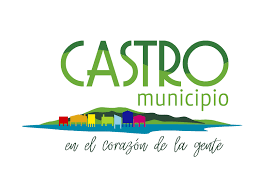 DIRECCION DE DESARROLLO COMUNITARIODEPTO. ORGANIZACIONES COMUNITARIASBASES Y FORMATO PRESENTACIÓN FONDO CONCURSABLE DEDESARROLLO VECINALFONDEVE 2023Ilustre Municipalidad de Castro(Según Ley 19.418, art. N°43)Junio 2023.1.- ¿QUÉ ES EL FONDEVE?Es un fondo concursable creado en conformidad con el párrafo tercero, artículo 45, de la Ley 19.418 y sus modificaciones, que instruye a las   Municipalidades del País a crear un Fondo Concursable de Desarrollo  Vecinal (FONDEVE) con el propósito de incrementar la participación  ciudadana  y  el  trabajo  conjunto,   entre  Municipio  y  las  Organizaciones territoriales de la Comuna de Castro.2.- ¿QUIÉNES PUEDEN PARTICIPAR EN EL FONDEVE 2023?Podrán participar todas las Juntas de Vecinos y Uniones comunales de Juntas de Vecinos, que posean más de un año de antigüedad a la fecha de postulación (Según lo indicado en el reglamento Municipal N° 28 en su artículo 5to letra K), y que posean Personalidad Jurídica y Directiva Vigente,	según lo establece Ley N° 19.418 (establece normas sobre juntas  de  vecinos  y  demás  organizaciones  comunitarias).  Además  podrán  presentar proyectos las organizaciones comunitarias, que sean patrocinadas por la Junta de Vecinos de su Unidad Territorial. Cabe hacer notar que  no se financiarán más de un proyecto por Junta  de  Vecinos.	Además, deberán  encontrarse  inscritas  en el Registro de  Entidades Receptoras de Fondos Públicos Ley 19.862.-La organización  que postule al fondo deberá encontrase al día en la obligación de rendir cuentas.  Quedará inadmisible para el FONDEVE 2023,   la Junta de Vecinos que no cumpla esa condición y tenga rendiciones pendientes. Lo anterior deberá ser demostrado, con la presentación integra del FORMULARIO ÚNICO DE SOLICITUD DE APORTE, que está al final del presente documento.Cuando el proyecto  involucre  contratación de  personal a  honorarios, estos  nopueden ser parte de la directiva, ni socios de la organización que postula; lo anterior de acuerdo a lo que establece  el reglamento Municipal N° 28 en su artículo 7to letra A. La documentación  requerida  se  describe  en  el	FORMULARIO  ÚNICO  DE  SOLICITUD  DE APORTE  en  el  punto  6,  letra  D.  El  fondo  permite  inversión  en  infraestructura,  las organizaciones que busquen construir, mejorar o reparar dichas infraestructuras, se debe acreditar   la   propiedad   del   bien,   a   excepción  de   los   bienes   de   utilidad   pública, considerando  la  normativa  legal  vigente.  Los   recursos  no  se  pueden  invertir  en propiedades de personas naturales ni jurídicas con fines de lucro. Para lo anterior, se podrá acreditar dicha propiedad mediante certificado de dominio vigente, obtenido en el conservador de bienes raíces o con el comodato del inmueble.Las organizaciones podrán optar solo a una transferencia y/o subvención municipal (directa   o   concursables)   durante   el   año   calendario;   salvo   casos   excepcionales   y debidamente fundamentados.3.- ¿QUÉ TIPO DE PROYECTOS PUEDEN SER PRESENTADOS?Todo tipo de Proyectos de Inversión Social y/o Recurso humano tales como:a)  Proyectos de Seguridad Ciudadana.b)  Bibliotecas y/o botiquines comunitarios.c)   Equipamientos computacionales y/o audiovisuales.d)  Capacitaciones y/o cursos para la comunidad.e)  Otros que sean considerados prioritarios y  de importancia comunitaria por la Junta de Vecinos.4.-COMO PRESENTAR EL PROYECTOExclusivamente mediante el formato adjunto denominado FORMULARIO ÚNICO DE SOLICITUD DE APORTE Y ANEXOS FONDEVE 2023.-5.- ¿QUÉ DEBE CONTENER EL PROYECTO?a)  Todos los proyectos que se presenten en el FONDEVE 2023, deberán considerar obligatoriamente  LOS  REQUISITOS  QUE  ESTABLECE  EL  FORMULARIO  ÚNICO  DE SOLICITUD DE APORTEb)  Acta de Reunión de la Organización Comunitaria en la que se tome la decisión por acuerdo de  la  mayoría  de  los socios asistentes  a sesión  extraordinaria sobre  el proyecto en el cual se va a postular ( anexo N° 2), debiéndose presentar un listado que contenga nombre, dirección, Nº de RUT y firma de 15 vecinos como mínimo de la organización en formato adjunto en Anexo N° 2c)   Todo proyecto deberá agregar el presupuesto de 2 cotizaciones formales (firma, timbre y RUT de la empresa), que sustenten lo solicitado en el proyecto a nombre de la organización, como se  indica en el FORMULARIO ÚNICO DE SOLICITUD DE APORTE.d)  Cualquier documento solicitado en las presentes bases que se encuentre incompleto, no será considerado dentro de la evaluación, quedando inadmisible.e)  La agrupación postulante deberá aportar el 1% del total del proyecto, como se indica en el artículo 45,  inciso 2° de la ley 19.418, el cual será acreditado con la cartola actualizada (máx. 30 días de  antigüedad) y en el caso de las libretas de ahorro, presentar la última actualización de la libreta.Es importante señalar, que no significa que las organizaciones tendrán automáticamente asegurada  la  aprobación  del  proyecto,  sino  que  dependerá  del  cumplimiento  de  losrequisitos correspondientes, ya que el FONDEVE obedece a un “Concurso de Proyectos” y el financiamiento estará supeditado al presupuesto del fondo.6.- ETAPAS DEL PROCESO DE ADMISIBILIDAD Y EVALUACIÓN.Existirá una Comisión evaluadora (en adelante Comisión FONDEVE), la que estará compuesta  por   un  representante  de  la  Dirección  de  Desarrollo  Comunitario,  y  dos representantes del Departamento  de Organizaciones Comunitarias,   quienes evaluarán la admisibilidad de los proyectos y contenidos de estos de acuerdo a los siguientes criterios:6.1 ADMISIBILIDAD:Se  declararán  inadmisibles, todos  los  proyectos  presentados  fuera  del plazo de postulación,  así  como  aquellos  que  no  presenten  la  totalidad  de  los  documentos  y antecedentes solicitados en las  presentes bases y en el formulario único de solicitud de aportes.6.2 EVALUACIÓN DE PROYECTOS:Se evaluarán los siguientes criterios.a)  Tipo de Proyectob)  N° de Población Beneficiada.c)   Participación de la comunidad en la formulación del Proyecto.NOTA: Cada criterio a evaluar tiene una ponderación, la que sumada entregará el puntaje final del  proyecto, para que consecutivamente pueda ser llevado a la mesa resolutiva, compuesta por	el Alcalde y  los Concejales de nuestra Comuna. Luego, los criterios se evaluarán de la siguiente manera para cada línea de financiamiento.Línea única de financiamiento (Hasta $800.000)Es requisito para la aprobación definitiva del proyecto, la formalización de un CONVENIO entre  las  partes,  (Municipio  y  Junta  de  Vecinos  o  Institución  beneficiada),  por  el  fiel cumplimiento del proyecto  aprobado, en donde además, se especifique claramente las responsabilidades de la Organización frente al Proyecto a ejecutar.En el convenio se consignarán las actividades a realizar en el proyecto, detalle de la inversión de los recursos asignados, sus costos, tiempo de ejecución, fiscalización durante el período de ejecución, la rendición de los  fondos, y todo aquellos elementos que garanticen el fiel cumplimiento de  las  obligaciones contraídas  para  la adecuada ejecución y término del proyecto.7.- ¿CÓMO SE RINDEN LOS FONDOS?a)  Las rendiciones se entregarán en la Dirección de Administración y Finanzas de la I.Municipalidad de Castro. (Formulario entregado por el Municipio).b)  La entidad beneficiaria no podrá incluir en la rendición de cuentas gastos efectuados con anterioridad a la fecha del decreto Alcaldicio que otorgo la transferencia y/o subvención.c)   La documentación deberá especificar los productos adquiridos con timbre y visto bueno de la  institución (boletas- facturas). Los valores deben estar claros y sin enmendadura (documentación original), y además deberá incluir la fotocopia del decreto con el cual fue entregado el aporte.d)  Se deberá adjuntar, según corresponda, fotos, afiches, invitaciones, programa de laactividad, lista de participantes en capacitaciones y cualquier  otro medio de verificación,	documento  o  antecedente  que  demuestre  la  realización  del proyecto, programa y actividad.e)	Toda rendición de cuentas deberá contener un cuadro resumen de los gastos en un formulario  otorgado  por  la  Dirección  de  Administración  y  Finanzas,  con los documentos de respaldo de las inversiones realizadas (facturas, boletas).f)   Las Instituciones que reciban aportes tendrán como plazo máximo para rendir los dineros el 31 de Diciembre de 2023.-Durante los meses de ejecución del proyecto, la organización podrá ser supervisada por  la   Dirección   de  Desarrollo  Comunitario,  a  través  del  Depto.  de  Organizaciones Comunitarias.8.- ¿QUÉ ES LO QUE NO SE PUEDE FINANCIAR?No se podrá financiar con cargo a las transferencias y/o subvenciones municipales:a)  Honorarios para dirigentes, representantes legales y socios de las organizaciones. b)  Pago de deudas de la organización.c)   Elementos de aseo.d)  Postulaciones fuera del plazo estipulado.e)  Pago de consumos básicos (luz, gas, teléfono, agua, etc.)f)	Cócteles, comidas, convivencias o celebraciones, salvo excepciones fundadas. g)  Gastos en obsequios, entradas o adhesiones a eventos, o situaciones similares.h)  En  el  caso  en  que  más  de  una  organización  compartan  un  mismo  recintocomunitario,  no podrán  considerar la compra de implementos  que  se  encuentren disponibles  en   la sede, por lo que deberán gestionar el préstamo de éstos con laorganización propietaria.  Se debe demostrar y garantizar la  utilización  efectiva del bien a través de una carta del propietario.9.- NORMAS PARA LA EJECUCION DE PROYECTOSa)	La Junta de Vecinos estará obligada a informar a la Comisión FONDEVE de cualquier circunstancia o hecho que impida y/o entorpezca la normal ejecución del Proyecto.b)	Durante el desarrollo del proyecto, la Comisión FONDEVE Comunal, estará facultada para realizar supervisiones, que permitan determinar el destino de los fondos del Proyecto. El ejecutor del proyecto está obligado a prestar todas las facilidades del caso para el trabajo de supervisión.c)	En el caso que la Junta de Vecinos, no entregue información fidedigna, oportuna y expedita, la  Comisión FONDEVE Comunal, podrá poner término en forma anticipada al Proyecto, o en el caso que el proyecto se suspendiera transitoriamente o dejara de ejecutar definitivamente, los fondos no utilizados en  este proyecto, deberán ser reintegrados al Municipio.d)	En cada proyecto en que el ejecutor sea la Junta de Vecinos, la Municipalidad a través de la Comisión FONDEVE Comunal, supervisará la adecuada ejecución de las obras, de la utilización de los fondos y del estado de avance en los Proyectos.e)	Los Proyectos se darán por terminados cuando se haya realizado la rendición por el total del proyecto, y esta concuerde con el presupuesto solicitado.f)	En caso de que los fondos se destinen a obras de infraestructura, la organización deberá tramitar ante la Dirección de Obras Municipales, los permisos que correspondan.g)	Los recursos deben ser destinados efectivamente, para el objetivo para el que fue solicitado y otorgado.10.- FECHAS Y FORMATO DE POSTULACIÓNDesde el 19 de Junio podrán ser retiradas las bases y formulario único de postulación en oficina de partes ubicada en la Ilustre Municipalidad de Castro, 1er  Piso, calle Blanco Nº273; Delegación municipal de Quehui ( para instituciones que pertenezcan a Quehui y Chelín); Delegación municipal de Rilán ( para instituciones que pertenezcan a al sector de la península de Rilán y el sector rural); Dirección de Desarrollo Comunitario; Departamento de Organizaciones Comunitarias; y desde el sitio web www.castromunicipio.cl , no se aceptarán otros formatos de postulación.La fecha límite para la entrega de Proyectos, vence impostergablemente el 21 deJulio de 2023, a las 13.00 horas.CONOGRAMA FONDEVE 2023Los proyectos deberán ser entregados en sobre cerrado con la siguiente descripción:La Postulación  del  proyecto  debe ser  presentado acorde al formulario único  de solicitud de aportes incluido en la presentes bases, en la oficina de partes de este municipio ubicada en  Edificio Municipal, 1er Piso, calle Blanco Nº 273, o en Delegación Municipal de Quehui o Delegación Municipal de Rilán, según los plazos establecidos.,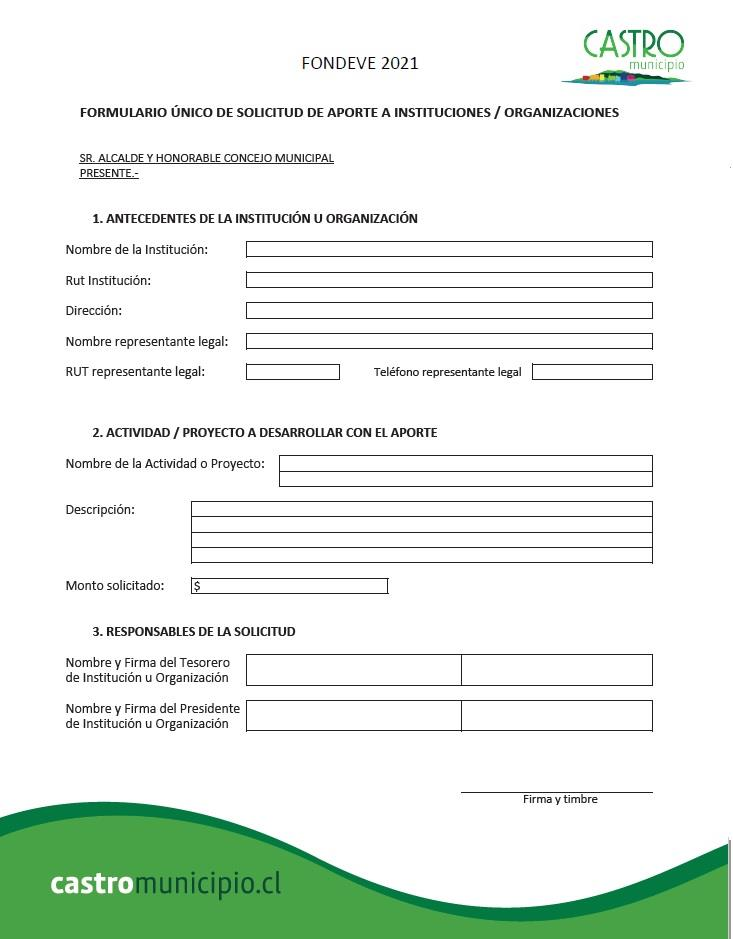 FONDEVE 2023Correo Electrónico: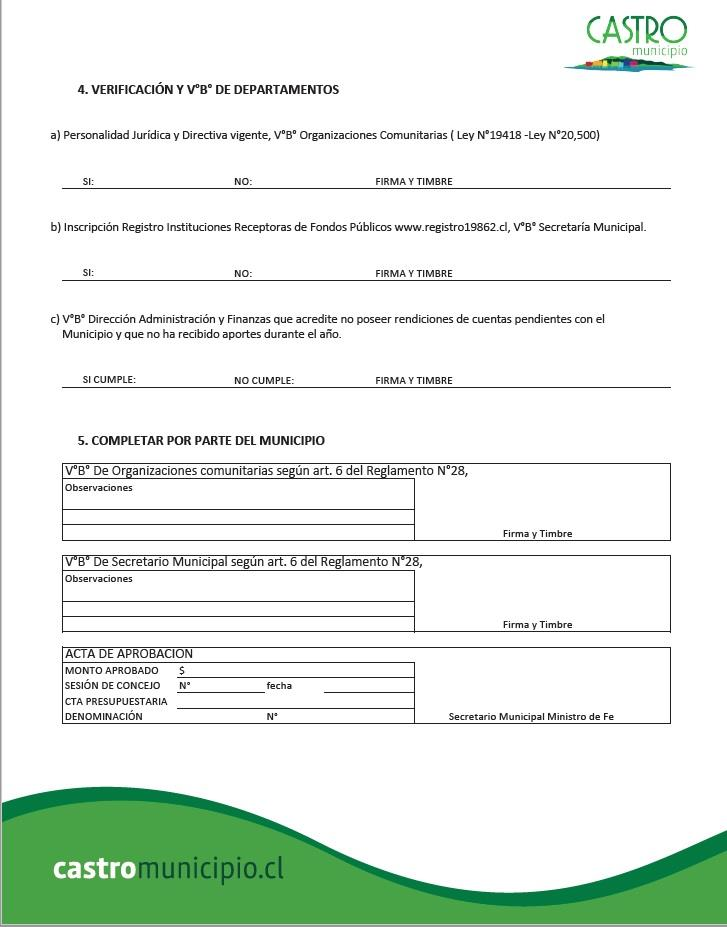 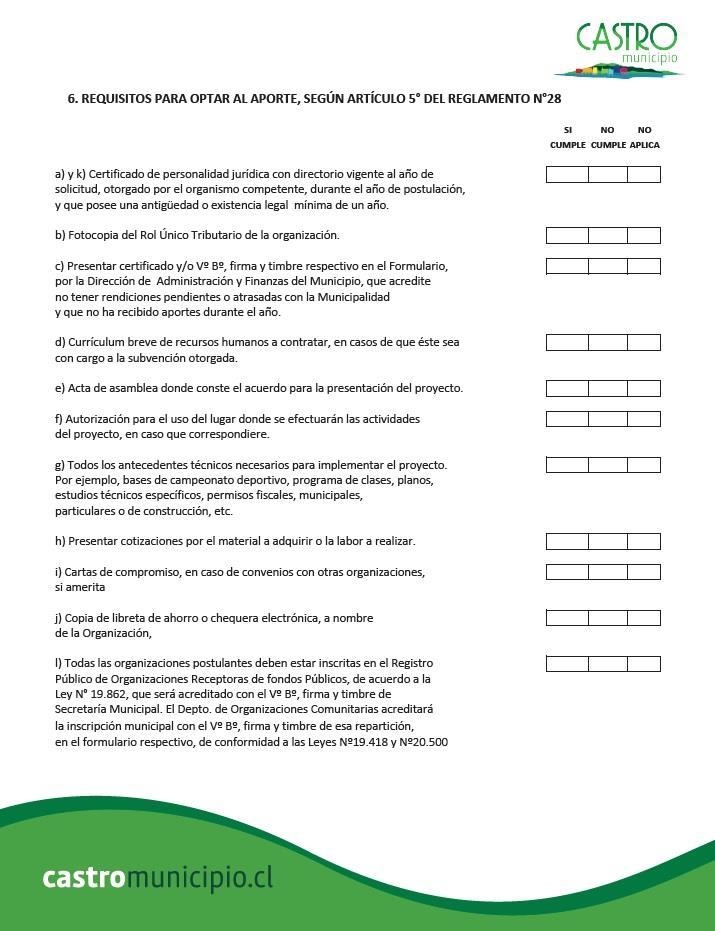 ACTA ASAMBLEA PARA POSTULACIÓN FONDEVE 2023En Castro, con fecha  	, siendo las  	horas, se da  inicio a la Asamblea dela junta de Vecinos (nombre) 	_”, realizada en (dirección): 	_de la comuna de Castro.Dirige	la	sesión	Sr(a):	 	_, presidente(a) de la Organización Territorial.Contando con la presencia de (N° asistentes)  	 socios, cuya nómina se adjunta al final, se procede  a  Dar  a  conocer  y  aprobar  la  presentación  del  proyecto  denominado  (nombre  del proyecto)“ 	”,   la   quetiene  como  objetivo  (es  el  propósito  central  del  proyecto;  deberán  hacerse  las  siguientes preguntas: ¿Para qué lo vamos a hacer? ¿Qué esperamos obtener?) 		,	el	que beneficiará a (N° de beneficiarios)  	vecinos, para ser presentado a la Ilustre Municipalidad de Castro, a su Fondo de Desarrollo vecinal FONDEVE 2023.En conformidad a lo anteriormente expuesto, se acuerda aprobar y presentar el proyecto descrito al Fondo de Desarrollo Vecinal de la Ilustre Municipalidad de Castro año 2023.NOMBRE Y FIRMA	NOMBRE Y FIRMAPRESIDENTE/A ORGANIZACIÓN	SECRETARIO/A ORGANIZACIÓNNÓMINA DE PARTICIPANTES EN ASAMBLEA FONDEVE 2023NOMBRE ORGANIZACIÓN“ 	” 	CRITERIOS 	 	CRITERIOS 	DESCRIPCION 	PUNTAJE 	PUNTAJE 	PUNTAJE 	1Tipo de proyectoBibliotecas y/o botiquines comunitarios2221Tipo de proyectoEquipamientos computacionales y/o audiovisuales2221Tipo de proyectoMobiliario1111Tipo de proyectoLoza y menaje1111Tipo de proyectoEquipamiento cocina1111Tipo de proyectoOTROS ( capacitación, infraestructura entre otros)2222PoblaciónBeneficiadaSe refiere al número de personas beneficiadas con el proyecto. La información entregada se contrastará con la disponible en el municipio, según datos de la Ficha de Protección Social, para verificar la veracidad de la información.UrbanaRuralPuntaje2PoblaciónBeneficiadaSe refiere al número de personas beneficiadas con el proyecto. La información entregada se contrastará con la disponible en el municipio, según datos de la Ficha de Protección Social, para verificar la veracidad de la información.Mayor a 301Mayor a 22122PoblaciónBeneficiadaSe refiere al número de personas beneficiadas con el proyecto. La información entregada se contrastará con la disponible en el municipio, según datos de la Ficha de Protección Social, para verificar la veracidad de la información.Entre 201-300Entre 151-2201.52PoblaciónBeneficiadaSe refiere al número de personas beneficiadas con el proyecto. La información entregada se contrastará con la disponible en el municipio, según datos de la Ficha de Protección Social, para verificar la veracidad de la información.Entre 101-200Entre 81-15012PoblaciónBeneficiadaSe refiere al número de personas beneficiadas con el proyecto. La información entregada se contrastará con la disponible en el municipio, según datos de la Ficha de Protección Social, para verificar la veracidad de la información.Entre 51-100Entre 31-800.52PoblaciónBeneficiadaSe refiere al número de personas beneficiadas con el proyecto. La información entregada se contrastará con la disponible en el municipio, según datos de la Ficha de Protección Social, para verificar la veracidad de la información.Menor a 50Menor a 300.13Participación en asambleaSe refiere al Acta de Reunión de la Organización en la que se toma la decisión sobre el proyecto que se va a postular, debiéndose presentar un listado que contenga nombre, dirección, Nº de RUT y firma de 15 vecinos como mínimo de la organización.Listado Mayor o igual a 46 vecinosListado Mayor o igual a 46 vecinos33Participación en asambleaSe refiere al Acta de Reunión de la Organización en la que se toma la decisión sobre el proyecto que se va a postular, debiéndose presentar un listado que contenga nombre, dirección, Nº de RUT y firma de 15 vecinos como mínimo de la organización.Listado entre 31 - 45 vecinosListado entre 31 - 45 vecinos2.43Participación en asambleaSe refiere al Acta de Reunión de la Organización en la que se toma la decisión sobre el proyecto que se va a postular, debiéndose presentar un listado que contenga nombre, dirección, Nº de RUT y firma de 15 vecinos como mínimo de la organización.Listado entre 21 - 30 vecinosListado entre 21 - 30 vecinos1.83Participación en asambleaSe refiere al Acta de Reunión de la Organización en la que se toma la decisión sobre el proyecto que se va a postular, debiéndose presentar un listado que contenga nombre, dirección, Nº de RUT y firma de 15 vecinos como mínimo de la organización.Listado entre 16 - 20 vecinosListado entre 16 - 20 vecinos1.23Participación en asambleaSe refiere al Acta de Reunión de la Organización en la que se toma la decisión sobre el proyecto que se va a postular, debiéndose presentar un listado que contenga nombre, dirección, Nº de RUT y firma de 15 vecinos como mínimo de la organización.Listado de 15 vecinosListado de 15 vecinos0.6INICIO DE POSTULACIÓNCAPACITACIÓNCIERRE DE POSTULACIÓNEVALUACIÓN DE PROYECTOSRECTIFICACIÓN DE OBSERVACIONESRESULTADOS19/06/202323/06/202321/07/2023A las 13.00 hrs21/07/2023Al27/07/202328/07/2023Al02/08/2023A las 13.00 hrs11/08/2023Nombre del FondoFONDEVE 2023Nombre InstituciónNombre del Proyecto.N°NOMBRECÉDULA DE IDENTIDADFIRMA123456789101112131415161718N°NOMBRECÉDULA DE IDENTIDADFIRMA192021222324252627282930313233343536373839N°NOMBRECÉDULA DE IDENTIDADFIRMA404142434445464748495051525354555657585960